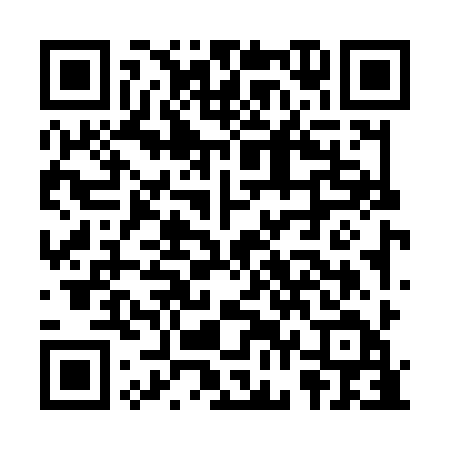 Ramadan times for La Calera, ChileMon 11 Mar 2024 - Wed 10 Apr 2024High Latitude Method: NonePrayer Calculation Method: Muslim World LeagueAsar Calculation Method: ShafiPrayer times provided by https://www.salahtimes.comDateDayFajrSuhurSunriseDhuhrAsrIftarMaghribIsha11Mon6:196:197:421:555:268:078:079:2512Tue6:196:197:431:545:258:068:069:2413Wed6:206:207:431:545:248:048:049:2214Thu6:216:217:441:545:248:038:039:2115Fri6:226:227:451:535:238:028:029:1916Sat6:236:237:461:535:228:008:009:1817Sun6:246:247:461:535:217:597:599:1718Mon6:256:257:471:535:217:587:589:1519Tue6:256:257:481:525:207:567:569:1420Wed6:266:267:481:525:197:557:559:1221Thu6:276:277:491:525:187:547:549:1122Fri6:286:287:501:515:177:527:529:1023Sat6:286:287:511:515:167:517:519:0824Sun6:296:297:511:515:167:507:509:0725Mon6:306:307:521:505:157:487:489:0626Tue6:316:317:531:505:147:477:479:0427Wed6:316:317:531:505:137:467:469:0328Thu6:326:327:541:505:127:457:459:0229Fri6:336:337:551:495:117:437:439:0030Sat6:346:347:561:495:107:427:428:5931Sun6:346:347:561:495:107:417:418:581Mon6:356:357:571:485:097:397:398:562Tue6:366:367:581:485:087:387:388:553Wed6:376:377:581:485:077:377:378:544Thu6:376:377:591:485:067:367:368:535Fri6:386:388:001:475:057:347:348:516Sat6:396:398:001:475:047:337:338:507Sun5:395:397:0112:474:036:326:327:498Mon5:405:407:0212:464:026:306:307:489Tue5:415:417:0312:464:016:296:297:4610Wed5:415:417:0312:464:016:286:287:45